Методическая разработка игры-соревнованияДисциплина БД. 02 Иностранный языкТема: «Современная молодежь и ее увлечения»Симферополь, 2020ПОЯСНИТЕЛЬНАЯ ЗАПИСКАОсновные функции иностранного языка, как учебной дисциплины, заключаются в развитии общей речевой способности обучающихся, а также в   языковом познании, в формировании и развитии способностей и желания использовать именно иностранный язык как средство общения, как способ приобщения к другой национальной культуре. Учебное занятие проводится в соответствии с рабочей программой и календарно-тематическим планированием учебной дисциплины БД.02 «Иностранный язык» среди обучающихся 1 курса на базе основного общего образования. Игра – универсальное средство, помогающее преподавателю иностранного языка превратить достаточно сложный процесс обучения в увлекательное и любимое обучающимися занятие. Игра позволяет вовлечь в учебный процесс даже «слабого» обучающегося, так как в ней проявляется не только знания, но и сообразительность и находчивость.     Игра-соревнование в виде командной игры, делает процесс обучения более красочным и эмоциональным, которому присущ дух азарта. А атмосфера соревнования активизирует память обучающихся. Занимательные задания привлекают обучающихся, и они с удовольствием изучают иностранный язык.       Значительная роль при обучении иностранным языкам, в частности английскому языку, принадлежит использованию учебных игр или игровых упражнений. Игра-соревнование обостряет мыслительную деятельность обучающихся. Хорошим средством активизации лексики, грамматики, отработки произношения, развития навыков устной речи является игра-соревнование. Таким образом, игра-соревнование - это такой вид деятельности обучающихся на уроке, в процессе которого в игровой форме решаются учебные задачи.         Для организации обратной связи осуществляются различные виды контроля на всех этапах урока, а также приемы «Незаконченное предложение», «Пантомима», которые вызывают интерес и активность обучающихся дают им возможность проявить себя в увлекательной для них деятельности, способствуют более быстрому и прочному запоминанию иноязычных слов и предложений.Учебное занятие проводится в форме игры-соревнования «Funny English» по теме «Современная молодежь и ее увлечения». Перед проведением игры обучающиеся делятся на три команды. В игре представлены различные задания, которые участникам команд необходимо выполнить для достижения определенного результата. Игра регламентируется правилами, заранее прописанными в сценарии.Важным компонентом в изучении иностранного языка является личностно-ориентированный подход в обучении обучающихся. Основываясь на ведущие концептуальные принципы данного подхода, обеспечиваются условия для успешного овладения обучающимися учебного материала. При проведении игры - соревнования учитываются индивидуальные возрастные и психологические особенности обучающихся, вовлекаются обучающиеся в процесс взаимного познания друг друга, создается положительный эмоциональный тон, обеспечивающий мотивацию активной познавательной деятельности.Предложенная игра-соревнование является уроком систематизации и обобщения полученных знаний, умений и навыков. Согласно данной цели составлены задания и их содержание.Для того чтобы выяснить, как обучающиеся осознали содержание пройденного материала на уроке используется рефлексия.
Рефлексия — это этап урока, в ходе которого учащиеся самостоятельно оценивают свое состояние, свои эмоции, результаты своей деятельности.«Букет настроения». В начале урока раздаются бумажные цветы: красные и голубые. На доске изображена ваза. В конце занятия говорится: «Если вам понравилось на уроке, и вы узнали, что - то новое, то прикрепите к вазе красный цветок, если не понравилось, или вы не поняли тему - голубой».На уроках английского языка игра имеет также большие потенциальные возможности. С помощью игры хорошо отрабатывается произношение, активизируется лексический и грамматический материал, развиваются навыки аудирования, устной речи. В игре развиваются творческие, мыслительные способности обучающегося. В ней предполагается принятие решения: как поступить, что сказать, как выиграть.Игра – соревнование по теме«Современная молодежь и ее увлечения»Цель: Повышение мотивации к изучению дисциплины «Иностранный язык»; Обобщение и закрепление пройденного материала по теме «Hobbies»;Развитие творческих способностей обучающихся и повышение интереса к изучаемому языку.Задачи:Образовательные: систематизировать знания обучающихся по теме “Хобби, увлечения”Развивающие: развивать навыки овладения учащимися иноязычного общения в предлагаемой ситуации,Воспитательные: активизировать познавательную активность и любознательность; расширять кругозор учащихся; формировать эстетическое и интеллектуальное развитие личности на уроках английского языка.Тип урока: практическое занятие.Форма: игра-соревнование «Funny English»Методы обучения: словесно-наглядно-практические.Оборудование: ноутбук, мультимедийный проектор, словариМеждисциплинарные связи: физическая культура, информатика, основы безопасности жизнедеятельности, русский язык.Планируемые результаты:Личностные:- сформированность мировоззрения, соответствующего современному уровнюразвития науки и общественной практики, основанного на диалоге культур, атакже различных форм, общественного сознания, осознание своего места в поликультурном мире;- сформированность основ саморазвития и самовоспитания в соответствии собщечеловеческими ценностями и идеaлами гражданского общества; готовность и способность к самостоятельной, творческой и ответственной деятельности;Метапредметные:- умение продуктивно общаться и взаимодействовать в процессе совместной деятельности, учитывать позиции других участников деятельности, эффективно разрешать конфликты;- владение языковыми средствами - умение ясно, логично и точно излагать свою точку зрения, использовать адекватные языковые средства;Предметные:–  сформированность  коммуникативной  иноязычной  компетенции,  необходимой  для  успешной  социализации  и  самореализации,  как  инструмента межкультурного общения в современном поликультурном мире;–  владение знаниями о социокультурной специфике англоговорящих стран и умение строить свое речевое и неречевое поведение адекватно этой специфике; умение выделять общее и различное в культуре родной страны и англоговорящих стран;–  достижение порогового уровня владения английским языком, позволяющего выпускникам  общаться  в  устной  и  письменной  формах  как  с  носителями английского языка, так и с представителями других стран, использующими данный язык как средство общения;СТРУКТУРА УЧЕБНОГО ЗАНЯТИЯ:1. Организационный момент (3 минут)Проводится инструктаж с объяснением цели занятия, содержания, задач, организации и порядка проведение итогов.2. Совершенствование знаний и умений(70 минут).Задание №1 - «Найди пару».Командам предлагаются сопоставить названия хобби с характеризующими их словами .Карточки с заданием лежат на каждой парте.Задание №2 – Составь словоУчастникам команд предлагаются карточки с буквами, необходимо составить слово (хобби)Задание № 3 – Снежный ком.Участники команды по очереди дополняют рассказ, который начинает первый участник, предложением на заданную тему.Задание № 4 –Аудирование.Задание № № 5 – Защита подготовленных заранее презентаций на тему «Мир увлечений нашей команды»3. Рефлексия (5 минут).4. Подведение итогов. (10 минут).Подсчет баллов каждой команды, объявление победителей.5. Домашнее задание (2минуты)ПРИЛОЖЕНИЕ(сценарий игры-соревнования).1. Организационный момент- Приветствие. Озвучивание темы и цели учебного занятия.Путем жеребьевки группа делится преподавателем на три команды,Оценка деятельности каждого участникакоманды производится в соответствии с количеством заработанных баллов за каждое задание. Команда, набравшая наибольшее количество баллов, признается победителем. Преподаватель после каждого задания заполняет таблицу и объявляет о заработанных баллах:Инструктаж для участников:1. Участники каждой из команд по очереди выполняют предложенные задания.2. За нарушение дисциплины с команды снимается 1 балл.3. Участники команд принимают участие в обсуждении поставленных задач.4. Можно пользоваться словарями и тетрадями для практических работ по иностранному языку.5. Если команда затрудняется ответить на предложенное задание, право ответа предоставляется другим командам. В данном случае другой команде насчитывается 1 балл за верный ответ. 2. Совершенствование знаний и умений.Задание № 1.  «Найди пару». Участникам команд необходимо подобрать к видам увлечений характеризующие их слова. (Каждой команде раздаются карточки). За верный ответ команда получает 2 балла.Ответ:listening to music – CDs, Internetphotograghy – camera, photo  swimming – the Black Seareading – books, magazines, detective storiescollecting – coins, stamps, badgestravelling – transport, excursiontheatre – performance, showwatching TV – TV programmes, newscinema –horror films and adventure filmssport – ball, tennis, climbing, bowlingvisiting museums – pictures, sculptures, ancient dishesplaying games – computer games, sports gamesЗадание № 2.«Составь слово». Участник из каждой команды по очереди выходит к доске и составляет слово (участники выбирают карточки с предложенными названиями). За верный ответ команда получает 3 балла. Если участник не может дать верный ответ, он имеет право посоветоваться с командой, в таком случае дав правильны вариант ответа команда получает 1 балл.G N I R A N E D G > GARDENINGC C L L T G N E O I > COLLECTINGS N N G G I I> SINGINGO P S H N G I P > SHOPPINGI S B U N A H G T N> SUNBATHINGE R H O S I A R N C G > HORSERACINGL C I C Y G N > CYCLINGI H F I G N S > FISHINGЗадание № 3. Снежный ком» (Snowball). Каждая команда придумывает тему (одно из хобби).Первый участник составляет первое предложение, следующий повторяет его и добавляет еще одно, третий повторяет эти два предложения и добавляет еще одно…За верный ответ команда получает 10 баллов. Если участник команды затрудняется дать правильный вариант ответа, право хода переходит к другому участнику этой же команды. В данном случае с команды снимается по 1 баллу за каждый неверный ответ.Задание № 4. Аудирование. Преподаватель зачитывает описания различных хобби.Участникам предлагается на слух прослушать текст и подобрать верный ответ. Предложенные варианты ответов развешаны на доске, участники показывают подходящий вариант ответа с помощью табличек с номером ответа – названием хобби (приложение № 1).Записьнадоске:1 – cooking2 – gardening3 – sport4 – reading5 – collectingТексты:1.This hobby is popular among people of all ages. People like to go to the stadium or to the sports ground. They are strong and cheerful. Their hobby help them to develop their mind and body and teaches them to plan their time.(Sport)2.This hobby is interesting and useful. People try to find or buy different thingsuch as stamps, badges, coins, pictures, dolls and etc. Their collections can bethematic. This hobby helps people to make new friends and to learn some new things about countries and lands, animals and birds, famous people and historical events.(Collecting)3.People like to work in the garden and to spend some time in the fresh air. They are fond of flowers, bushes, trees and different kinds of plants. They like nature and admire the beauty of nature. Their hobby is the best way to relax.(Gardening)4.People like to make new dishes. They often cook for the family and for their friends. They can present food nicely and lay the table beautifully. They use spices(vinegar, oil, pepper, etc.) They can boil or fry meet, fish, chicken and make sauces and deserts. (Cooking)5. People like to go to the library. Some of them have a good collection of books at home. And they are really proud of it. They can have different books: fiction,historical novels, books about animals and birds, books about different countries.Their hobby helps them to relax, to learn the world and understand other people better. (Reading)ФИЗКУЛЬТМИНУТКА. ПантомимаУчастникам предлагается показать, какое хобби написано на табличке, которую они выбрали.Задание № 5. Каждая из команд демонстрирует заранее подготовленные презентации на тему «Мир увлечений нашей команды». Данное задание оценивается в 10 баллов.3.Анализ занятия. Рефлексия.4. Подведение итогов. Озвучивание набранных баллов.Выставление оценокУ каждой команды на партах лежат бумажные цветы: красные и голубые. На доске изображена ваза. Обучающим, предлагается дать ответ: Если вам понравилось учебное занятие, и вы узнали, что - то новое, то прикрепите к вазе красный цветок, если не понравилось, или вы не поняли тему - голубой.Далее каждому обучающемуся предлагается дополнить реплики о том, что они усвоили и запомнили на этом занятии I can speak about…__________________________________________________I learned that…______________________________________________________I’d like to learn more about…__________________________________________5. Домашнее задание.Выполнить практическую работу № 16. Подготовить рассказа о своем хобби по образцу (см. тетрадь для практических работ по дисциплине БД.2 Иностранный язык)Список литературы1. ХалиловаЛ.А. Englishforstudentsofeconomics: учебник английского языка для экономических специальностей. – 4-е изд. доп. и перераб. – М.: ФОРУМ, 20172. ЛаврикГ.В. Planet of English.  Social&FinancialServicesPracticeBookАнглийскийязык.  Практикум для профессий  и  специальностей социально-экономического профиля СПО :учеб.пособие /. — М.: Издательский центр «Академия», 2014. — 96 с.3. PlanetofEnglish: учебник английского языка для учреждений НПО и СПО/ Г.Т. Безкоровайная, Н.И. Соколов, Е.А. Койранская, Г.В. Лаврик. – М.: Академия, 2012с.: ил.4. Колесникова Н.Н. Английский язык для менеджеров: учебник для студ. учреждений сред.проф.образования. – М.: Академия, 2014. – 304 с.5. Карпова Т.А. EnglishforColleges = Английский язык для колледжей: учебное пособие / Т.А. Карпова. 11-е изд., стер. - М. : КНОРУС, 2014. -  288с. – (Среднее профессиональное образование).Интернет источники:1.Home English- http://www.homeenglish.ru2. Материалы для изучения английского языка http://www.languages-study.com/english-links.htmlПриложение № 1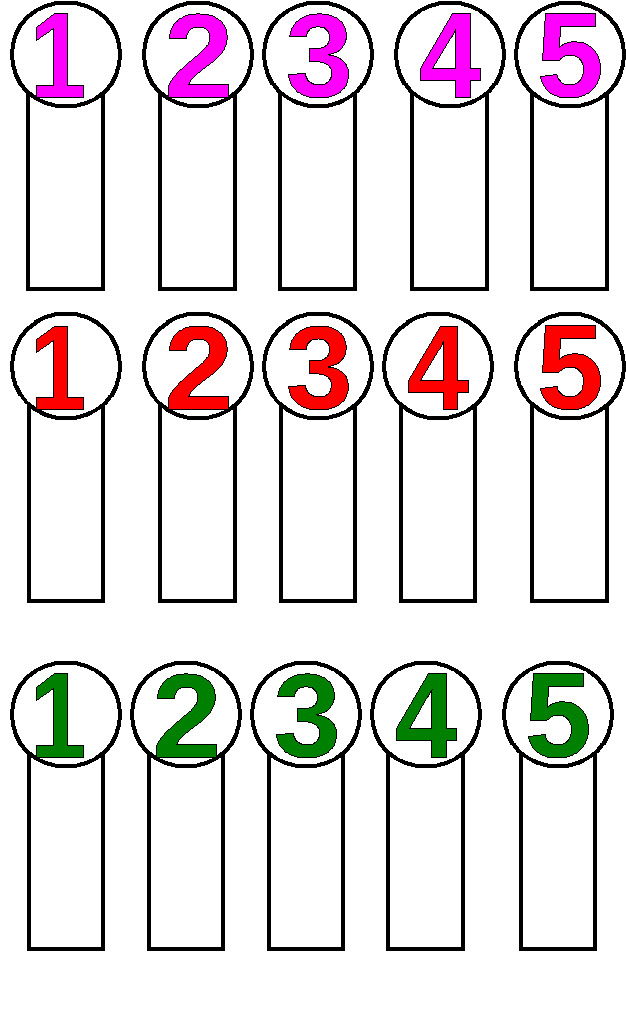 № заданиякоманда 1команда 2команда 3№ 1№ 2№ 3№ 4итого photograghyTV programmes, news swimming coins, stamps, badges reading – pictures, sculptures, ancient dishes collecting – ball, tennis, climbing, bowling travelling – computer games, sports games theatre – books, magazines, detective stories watching TV – – camera, photocinema –horror films and adventure films sport – transport, excursionvisiting museums – performance, showplaying games – – the Black Seaballroomdancingбальные танцыbeading [ˈbiːdɪŋ]бисероплетениеcomputergamesкомпьютерные игрыcollecting antiques [ænˈtiːks]коллекционирование предметов стариныcollectingstampsколлекционирование марокdivingдайвингfishingрыбалкаfitnessфитнесknitting  [ˈnɪtɪŋ]вязаниеreadingчтениеwatch TV Смотреть телевизорwritingpoetryписать стихи